Publicado en Barcelona el 31/05/2016 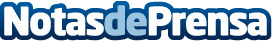 Epinium, miles de asistentes de compra en la palma de la manoLos consumidores invierten entre una semana y varios meses en encontrar el mejor portátil, smartphone, cámara, televisión, tablets… y el mayor tiempo lo utilizan buscando recomendaciones, y es que según el último estudio de Dimensional Research, el 90% de los consumidores toma su decisión de compra en base a las valoraciones de otros usuarios. Y en la actualidad no es fácil encontrar recomendaciones de calidad
Datos de contacto:Darío Gonzalez MartínezDirector de Marketing93 151 28 30Nota de prensa publicada en: https://www.notasdeprensa.es/epinium-miles-de-asistentes-de-compra-en-la Categorias: Telecomunicaciones Marketing E-Commerce Dispositivos móviles Innovación Tecnológica http://www.notasdeprensa.es